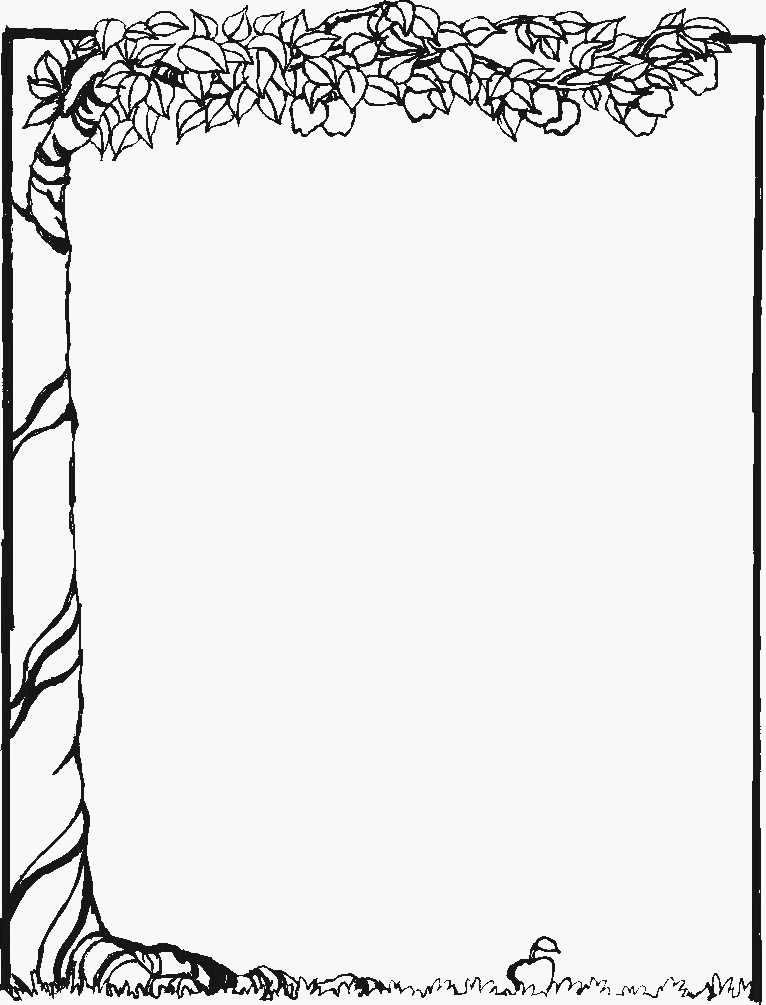 évaluations rentrée 2012Nom  Prénom